CIERRE DEL PERÍODO 2015-2018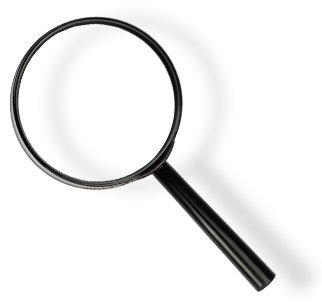 INFORME DE LA OBRA:ELABORADO POR:NÚMERO DE EDUCADORES:NÚMERO DE ADMINISTRATIVOS:NÚMERODE ALUMNOS:NÚMERO PERSONAL DE SERVICIO:ASPECTOASPECTOS RELEVANTES DE LA GESTIÓN ACTUALASPECTOS PENDIENTES A DAR SEGUIMIENTO A LA GESTIÓNRETOS O DESAFÍOS A ENFRENTARSituación Pedagógica Del ColegioSituación Pedagógica Del ColegioSituación Pedagógica Del ColegioSituación Pedagógica Del ColegioProyecto Educativo¿Qué caminos se han hecho?¿Qué se tiene que implementar?¿Cuáles son los logros, los desaciertos?¿Cuándo y cómo se evalúa el proyecto? ¿Cómo responde la Misión y la Visión al Ideario Educativo Lasallista?Innovaciones Pedagógicas ¿Cuáles se han realizado?¿Qué impacto han tenido en la obra?¿Cuáles los logros y desaciertos?Paradigma de intervención educativa¿Qué modelo de intervención educativa se utiliza en el Colegio? Lo conocen todos los educadores, lo manejan con propiedad, ¿Está el proyecto educativo enmarcado por el modelo de intervención?Sistema de evaluación¿Cómo se evalúa? ¿Para qué se evalúa? ¿Qué se evalúa? ¿Cuándo se evalúa? Se evalúa por competencia, por contenidos, por indicadores de logros. ¿Qué instrumentos se utilizan?Transversalización de valores¿Cómo se hace realidad la transversalización de valores en la obra educativa?3. Equipos Directivos3. Equipos Directivos3. Equipos Directivos3. Equipos Directivos¿Quiénes lo integran? ¿Cómo funciona y cuándo? Relación con la comunidad de HermanosConsejo de dirección¿Quiénes, cuándo se reúnen, temas que tratan?Consejo Académico (si lo hay)¿Quiénes lo conforman, cuándo se reúnen, qué temas tratan?Consejo de disciplina o Comisión de convivencia:¿Quiénes, cuándo se reúnen, temas que tratan?Educadores/ EducadorasEducadores/ EducadorasEducadores/ EducadorasEducadores/ Educadoras Ambiente en general, casos especiales, situación…Criterios de reclutamiento del personal docente.EducandosEducandosEducandosEducandosAmbiente en general, casos especiales, situación…Asociación de Padres y Madres de FamiliaAsociación de Padres y Madres de FamiliaAsociación de Padres y Madres de FamiliaAsociación de Padres y Madres de FamiliaIntegrantes, funcionamiento.¿Se hacen contratos con los padres de familia? ¿Qué tipo de contrato?Inducción de ProfesoresInducción de ProfesoresInducción de ProfesoresInducción de Profesores¿Tipo de inducción? ¿Cuándo y quién las hace? actividades realizadas, momentos…Formación Lasallista del personal y/0 formación académica (resultados):Formación Lasallista del personal y/0 formación académica (resultados):Formación Lasallista del personal y/0 formación académica (resultados):Formación Lasallista del personal y/0 formación académica (resultados):Impacto transformador e innovaciones institucionales…Aspectos Pedagógicos:Aspectos Pedagógicos:Aspectos Pedagógicos:Aspectos Pedagógicos:Proyectos de innovación, programas, material didáctico, educar en valores.Actividades extracurriculares:Ligas deportivas, Teatro, Club de ajedrez, Natación, etc.Becas: Becas: Becas: Becas: Sistema de becas que se utiliza, ¿Quién, cómo, criterios?Pastoral: Pastoral: Pastoral: Pastoral: Catequesis, grupos diversos, pastoral vocacional, escuela en pastoral, sacramentos…ASOCIACIÓN DE EXALUMNOS:Relación con la obra y con los procesos AsociativosManual de Convivencia:Manual de Convivencia:Manual de Convivencia:Manual de Convivencia:Situación actual en que se encuentra, equipo encargado, situaciones de disciplina…Defensa de los Derechos  de la niñez:Defensa de los Derechos  de la niñez:Defensa de los Derechos  de la niñez:Defensa de los Derechos  de la niñez:Acciones concretas, defensorías, alianzas con otras instituciones, otros…Evaluación de docentes  y de los  Equipos existentes en la obra:Evaluación de docentes  y de los  Equipos existentes en la obra:Evaluación de docentes  y de los  Equipos existentes en la obra:Evaluación de docentes  y de los  Equipos existentes en la obra:Periodicidad, instrumentos usados, archivo de los mismos, supervisión o acompañamiento escolar en el aula…Aspectos Financieros y Administrativos: Aspectos Financieros y Administrativos: Aspectos Financieros y Administrativos: Aspectos Financieros y Administrativos: Estado financiero, cuotas, situaciones de personal administrativo.Situación de tarjetas de crédito, firmas y cuentas bancarias.ADMISION DE ESTUDIANTES DE NUEVOS INGRESOS.Proceso que se lleva y tipo de documentos que  se piden.Aspectos de Infraestructura, de Mobiliario y Equipo: Aspectos de Infraestructura, de Mobiliario y Equipo: Aspectos de Infraestructura, de Mobiliario y Equipo: Aspectos de Infraestructura, de Mobiliario y Equipo: Edificios, terrenos, equipos y mobiliarioOTROS SERVICIOS QUE BRINDA LA INSTITUCIÒN Enfermería, Departamentos de Psicopedagogía, aulas interactivas, piscina, entre otros.Legales:Legales:Legales:Legales:Asesoría LegalSituaciones pendientes:Personal Administrativo y servicio, Personal DocenteBienes, otrosOtros aspectos a  tomar en cuenta¿Qué Cuidar en la Obra Educativa?